Об утверждении Порядка размещения информации о рассчитываемой за календарный год среднемесячной заработной плате руководителей, их заместителей и главных бухгалтеров муниципальных учреждений Комсомольского района Чувашской Республики и представления указанными лицами данной информацииВ соответствии со статьей 349.5 Трудового кодекса Российской Федерации администрация Комсомольского района Чувашской Республики п о с т а н  о в л я е т:1. Утвердить прилагаемый Порядок размещения информации о рассчитываемой за календарный год среднемесячной заработной плате руководителей, их заместителей и главных бухгалтеров муниципальных учреждений Комсомольского района Чувашской Республики и представления указанными лицами данной информации.2. Контроль за исполнением настоящего постановления возложить на заместителя главы администрации по социальным вопросам-начальника отдела образования администрации Комсомольского района Петрову Н.А.3. Настоящее постановление вступает в силу со дня его официального опубликования.Глава администрации Комсомольского района                                                                        А.А.СамаркинПриложение к постановлению администрацииКомсомольского района Чувашской Республикиот 09.02.2017г. № 48Порядок
размещения информации о рассчитываемой за календарный год среднемесячной заработной плате руководителей, их заместителей и главных бухгалтеров муниципальных учреждений Комсомольского района Чувашской Республики и представления указанными лицами данной информации1. Настоящий Порядок устанавливает условия размещения информации о рассчитываемой за календарный год среднемесячной заработной плате руководителей, их заместителей и главных бухгалтеров муниципальных учреждений Комсомольского района Чувашской Республики (далее соответственно - информация, учреждение) и представления указанными лицами данной информации в соответствии с Трудовым кодексом Российской Федерации.2. Информация размещается в информационно-телекоммуникационной сети «Интернет» (далее - сеть «Интернет») на официальном сайте администрации Комсомольского района Чувашской Республики и на официальных сайтах учреждений.3. Информация размещается в сети «Интернет» до 1 апреля года, следующего за отчетным, по форме согласно приложению к настоящему Порядку в доступном для всех пользователей сети «Интернет» режиме.В составе информации, подлежащей размещению, указываются полное наименование учреждения, занимаемая должность, а также фамилия, имя и отчество (при наличии) лиц, указанных в пункте 1 настоящего Порядка.4. В составе размещаемой на официальных сайтах в сети «Интернет» информации запрещается указывать данные, позволяющие определить место жительства, почтовый адрес, телефон и иные индивидуальные средства коммуникации лиц, указанных в пункте 1 настоящего Порядка, а также сведения, отнесенные к государственной тайне или сведениям конфиденциального характера.5. Руководители учреждений представляют информацию в администрацию Комсомольского района Чувашской Республики до 1 марта года, следующего за отчетным, по форме согласно приложению к настоящему Порядку на бумажном и электронном носителях.Приложение
к Порядку размещения информации
о рассчитываемой за календарный год
среднемесячной заработной плате
руководителей, их заместителей
и главных бухгалтеров муниципальных
учреждений Комсомольского района Чувашской Республики 
и представления указанными
лицами данной информацииИНФОРМАЦИЯо среднемесячной заработной плате руководителя,его заместителя(ей) и главного бухгалтера_________________________________________________________________________     (наименование муниципального учреждения Комсомольского района Чувашской Республики) за 20___ год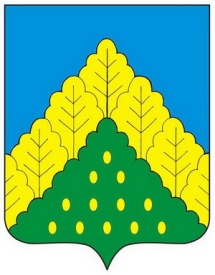 ЧĂВАШ РЕСПУБЛИКИНКОМСОМОЛЬСКИ РАЙОНĔН АДМИНИСТРАЦИЙЕЙЫШĂНУ09.02.2017 ç. № 48Комсомольски ялĕАДМИНИСТРАЦИЯКОМСОМОЛЬСКОГО РАЙОНАЧУВАШСКОЙ РЕСПУБЛИКИПОСТАНОВЛЕНИЕ09.02.2017 г. № 48село Комсомольское№ п/пФамилия, имя, отчествоДолжностьСреднемесячная заработная плата, рублей